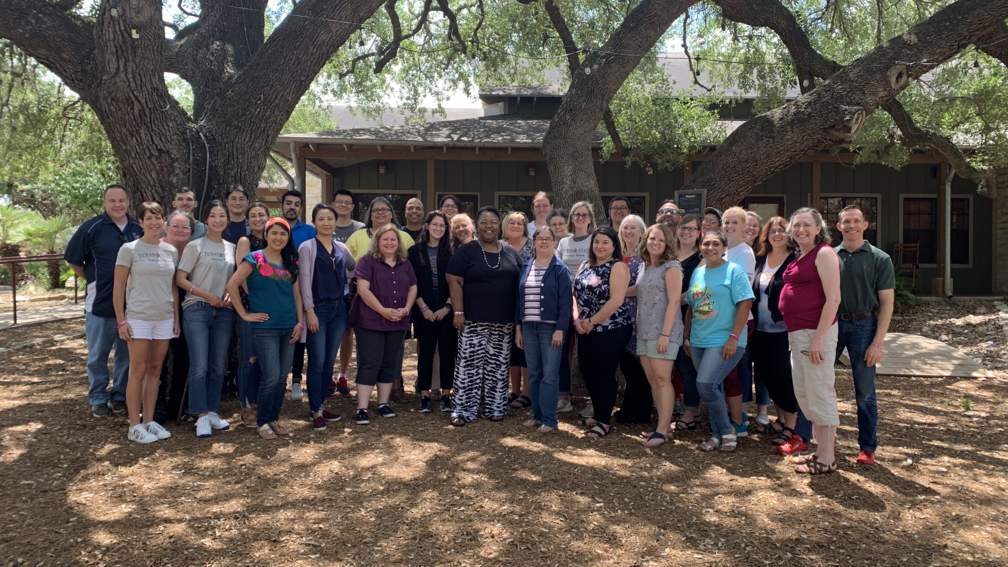 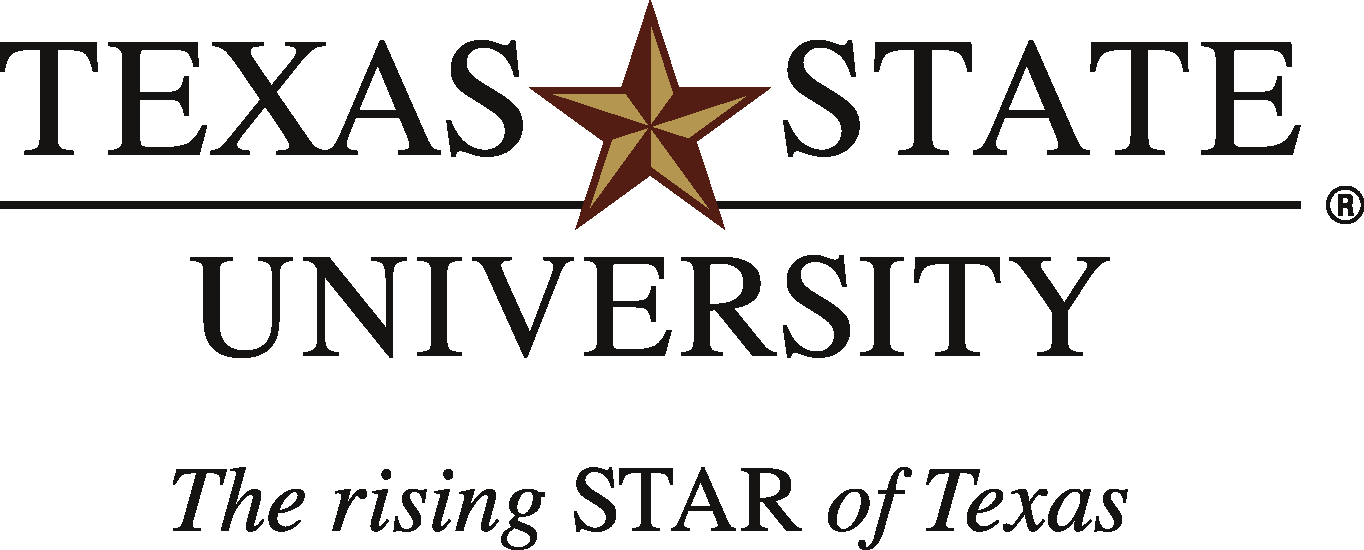 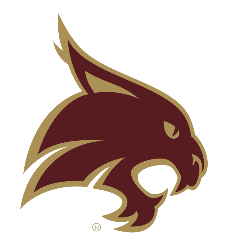 Meet Texas State!SCHOOL OF SOCIAL WORK, TEXAS STATE UNIVERSITYAN OVERVIEW OF THE UNIVERSITYTexas State University, located on the San Marcos River in the lovely Texas Hill Country, serves more than 38,000 graduate and undergraduate students and is the fourth-largest public university in Texas. It is located in San Marcos, a community of about 60,000 people, which is in the heart of the ethnically and culturally diverse area between Austin and San Antonio.Established in 1899 as Southwest Texas Normal School, the university began as a teacher preparation school and is still known as the university which prepares the most schoolteachers in the state. Since the university's founding, the institution has undergone seven name changes and became officially known as Texas State University in 2013. The University is part of the Texas State University System and is governed by a nine­ member Board of Regents under the oversight of the Texas Higher Education Coordinating Board. Institutional policy must comply with state education policy as interpreted by both boards.Throughout its rich history, Texas State has responded to the changing needs of Texas and the nation. Texas State, a comprehensive, culturally diverse university, met the benchmark in 2010 to be designated a Hispanic­ Serving Institution. Although the teaching-learning experience, supported by research and creative activity, is the heart of Texas State, the University also encourages students to develop skills to prepare them as leaders for tomorrow's careers, and to explore ideas and experiences that will broaden their lives forever as we pursue:Comprehensive undergraduate education;Specialized graduate education;Research, scholarship, and creative expression;Professional, educational, and cultural service to the community, state, and nation;Enriched technology- enhanced learning communities; andA supportive, inclusive, and welcoming learning environment that enhances personal growth.By enriching minds and humanizing hearts, the University intends to cultivate character and encourage life­ long learning. For more discussion of the University's mission, goals, core values, and academic programs, please visit the University website: https://www.txstate.edu/HISTORY OF THE SCHOOL OF SOCIAL WORK AT TEXAS STATE UNIVERSITY (SSW)The first social work course was offered in the School of Sociology in 1975. Initially, social work was offered as a sequence in the sociology major. Later it developed as an academic minor, and eventually expanded into an academic major. The Bachelor of Social Work (BSW) program was first accredited by the Council on Social Work Education in 1978, with reaffirmation of accreditation offered in 1985 and 1992. The Master of Social Work (MSW)program was authorized by the Texas Higher Education Coordinating Board in the Fall of 1994 with instruction to begin in the Fall of 1995. The MSW Program received accreditation by CSWE in 2000. Both the BSW and MSW programs have successfully maintained accreditation standards through reaffirmation. The School of Social Work has strong BSW and MSW programs with over 500 actively enrolled students each semester. The BSW program is a campus-based program for full time students. The School offers online MSW programs for two types of students; 1.) Foundation track for students who have a bachelor’s degree in a field of study other than social work and wish to obtain an MSW or 2.) Advanced Standing track for students who have a Bachelor of Social Work degree from an accredited program. Students may complete their MSW education online as a full time or part time student. The School of Social Work is part of the College of Applied Arts at Texas State University. The School is guided by a Director, Assistant Director, MSW Program Director, BSW Program Director, and Field Director who act as the administrative decision-making body for academic issues relating to social work education. The School Director reports directly to the Dean of the College of Applied Arts. TEXAS STATE UNIVERSITY SCHOOL OF SOCIAL WORK TODAYThe School of Social Work (SSW) at Texas State University is a vibrant and growing unit of the College of Applied Arts. The School offers two degree programs, both fully accredited by Council on Social Work Education:The Bachelor of Social Work (BSW) degree, prepares students for generalist practiceThe Master of Social Work (MSW) degree, prepares students for advanced specialized practice in either administrative or direct practice. The School also provides some outstanding advantages:A charming Hill Country setting and tree-covered campus on the crystal-clear San Marcos RiverA location midway between San Antonio and Austin; its site and ambiance offer the best of small-town easy living and metropolitan advantageA dedicated, knowledgeable, ethical, and academically prepared faculty representing a wide variety of interests and backgroundsA well-planned curriculum which is very relevant to the work world and which carries high expectations for student learningA broad array of interesting field placement settings across Central Texas (both rural and urban areas) in which students work in agencies under the supervision of licensed social workersSmall classes (in comfortable and attractive classrooms) with lots of interaction between students and facultyClass scheduling which accommodates the needs of working people and part-time studentsA solid MSW program offering advanced standingThe School which is administratively housed in the College of Applied Arts (CAA), is robust. Over the last 10 years, it has grown from a full-time faculty contingent of eleven to a full-time faculty of thirty-two most of whom hold a social work license awarded by the state of Texas. Twenty- hold the doctorate, twenty-eight hold the MSW degree. Faculty are active in research and publications. The School brings in millions of dollars in external funding and faculty are visible presenting their work at national and international conferences. Numerous faculty serve on national and international boards and committees in positions of leadership. As a part of the College of Applied Arts, the School is affiliated with other CAA units; Agricultural Sciences, School of Criminal Justice and Criminology, School of Family and Consumer Sciences, Organization, Workforce, and Leadership Studies. For more information on the College of Applied Arts.PurposeThe School, which has created thousands of graduates, has long been committed to preparing social workers to practice competently with clients who are most forgotten in our society: these are the clients who are typically served by public agencies. Not only are the School’s graduates well-prepared to deal effectively with the most marginalized populations, but they are also quite competent in working with a broad spectrum of clients, other professionals, policy-makers, and organizations. A key component to their preparation is the School’s extensive network of public and private agencies, both rural and urban, in which students are placed for field practicum. Contact us for more information on an exciting career in: Social Work.THE CREDO OF TEXAS STATE UNIVERSITY SCHOOL OF SOCIAL WORKOur School Mission(What we intend to accomplish):The School of Social Work at Texas State University prepares culturally responsive, advocacy-focused, ethical social workers who are prepared to serve as leaders for positive change. We maintain a rigorous academic culture committed to interdisciplinary cutting-edge research, community, national, and international service, and social justice. We are dedicated to upholding core values of the social work profession and CSWE competencies to train integrous effective social workers.Our School VisionSocial Work With Integrity Promoting Global Well-BeingOur School Motto(What we intend to create):Leadership for Change!Our School Approach: Transcending Boundaries in a Rapidly Changing World(How we package our curriculum to prepare students to become leaders for change in a variety of settings operating in a dynamic social environment):Transcending the boundaries of geographic location (through online instruction), spanning from local to global through including content on social, economic, and environmental justice, globalization, diversityTranscending the notion of “traditional” student to include “non-traditional” learners such as student veterans, first-generation college students, and professionals in their mid-career pointsTranscending historic clinical knowledge by expanding to diverse settings and interventions, incorporating cutting-edge intervention strategies such as contemporary music, technology, and wilderness therapyTranscending traditional administrative knowledge by drawing in government efforts, non-profits, and entrepreneurial venturesEmbracing technology, popular culture, and the unique perspectives of students as vital components of the learning communityIn addition to a School mission, each program has a distinct mission which informs curriculum, policies and procedures, and program-level decision makingOur BSW MissionThe mission of the Bachelor of Social Work Degree Program at the Texas State University School of Social Work is to educate competent, ethical, generalist social workers who are prepared for beginning social work practice.Our MSW MissionThe mission of the Master of Social Work Degree Program at the Texas State University School of Social Work is to educate competent, ethical, social workers who are prepared for advanced social work practice in administration and supervision, or in direct practice.10 Core Competencies with 41 Accompanying Practice Behaviors(What students will be able to do):As specified by the Council of Social Work Education in 2008 EPAS.(Expanded to approximately 47 practice behaviors each for two concentrations)Outcome Measures(How we know that students are achieving those practice behaviors): Texas State BSW & MSW Student CSWE Outcomes Report 2019-2020Program Refinement(How we integrate the outcome results back into our curriculum to refine and improve our educational product):Goals: The School aims to meet these goals for both undergraduate and graduate students:1. Comprehensiveness: The School will graduate baccalaureate social workers who can function competently using the generalist framework with systems of all sizes.2. Reasoning And Valuing: The School will graduate social work practitioners who employ critical thinking and lucid self-assessment; understanding of professional history; ethical, value-based sensibilities; and scientific and creative processes to engage in competent, value-based social work with diverse clients and client groups in various settings.3. Dimensions Of Human Development: The School will graduate social work practitioners who comprehend, based on a broad array of liberal arts concepts and research knowledge, the needs of people (particularly the most vulnerable members of society), who grasp the ways those needs affect people’s behaviors, and who can plan and implement effective practice methodologies to foster productive behaviors and ways of thinking.4. Diversity And Justice: The School will produce graduates who appreciate and respect the amazing diversity of the human family, who grasp how that diversity is reflected in the families and organizations that people create, who embrace diversity as a strength, who value social justice, and who ethically lead the struggle to foster a compassionate, productive, non-discriminatory society.5. Acquiring And Refining Skills: The School will graduate practitioners who employ theoretically-sound, evidence-based interventions and communication techniques, who use supervision efficiently to improve their practices, who are prepared to evaluate and refine their methodologies, who are knowledgeable consumers and producers of research, and who are life-long professional learners.6. Professional Leadership: The School will produce leaders and competent organizational citizens who, because they understand the historical and contemporary contexts of social work, can develop innovative, humane, consumer-oriented policies and systems, can advocate for marginalized populations, and can build bridges between public entities, private concerns, and various disciplines to improve the well-being and productivity of people, particularly the most neglected members of society.Professional ValuesThe competent social worker must use knowledge and skills in accordance with the values embodied in the National Association of Social Workers' Code of Ethics. English and Spanish versions of the NASW Code of Ethics can be downloaded from the NASW website. A well-educated practitioner either a generalist or an advanced practitioner understands that these values, such as respecting diversity and striving for social justice, apply across all systems levels. Texas State School of Social Work infuses content on values and ethics into the curriculum across all content areas.Regulatory LawsTexas State undergraduate and graduate social work students are also expected to know and abide by the Texas State Board of Social Worker Examiners' Code of Conduct that can be downloaded in both English and Spanish from Regulatory Laws.Students prepare while in their studies to take and pass the appropriate licensing test. For BSW graduates, that test is the Licensed Baccalaureate Test (LBSW); for MSW graduates, that test is the Licensed Master Social Worker (LMSW) Test. These tests are developed, owned, and monitored by the Association of Social Work Boards, ASWB. Graduates may apply for permission to sit for the test through the Texas State Board of Social Worker Examiners.Texas State students are taught and understand that social work is regulated by the state in all 50 states of the U.S., as well as in District of Columbia and numerous foreign countries. The purpose of regulation is to protect the public from the incompetent, illegal, or unethical practice of social work. While in Texas State School of Social Work, students learn about the Texas regulatory law. Wherever Texas State graduates move to work, knowing the Texas regulatory law will help prepare graduates to research and understand the regulatory law in their location of practice..THE STRUCTURE OF THE SCHOOL OF SOCIAL WORKTexas State School of Social Work is part of the College of Applied Arts. The School organization chart follows:Texas State School of Social Work Organizational FlowTHE SCHOOL OF SOCIAL WORK FACULTYThe faculty of the School of Social Work is responsible for developing, monitoring, and refining the School’s curriculum. Our current faculty are:Dr. Carla Ackerson, LMSW, Senior Clinical Lecturer, Graduate Degrees:MSW: Texas A&M University-CommerceEd.D.: Texas A&M University-Commerce Joined Texas State in: 2013Years in Social Work Practice: 28	Years in Social Work Education: 11 Primary Practice Background: School Social Work, Policy Advocacy, Program Development Primary Teaching Fields: Policy, School Social Work, Macro PracticePrimary Research Interests: Academic Entitlement in Higher EducationDr. Angela R. Ausbrooks, LMSW, Director & Professor Graduate Degrees:MSW: University of Texas-AustinPh.D.: University of Texas-Austin	Joined Texas State in: 2000Years in Social Work Practice: 9.5	Years in Social Work Education: 20	Primary Practice Background: Child Welfare	Primary Teaching Fields: HBSE; Research; Micro Practice	Primary Research Interests: Multiculturalism, Child Welfare, Resilience  Dr. Amy Benton, LCSW, Associate Professor  	Graduate Degrees:MSSW: University of Texas-Austin, Ph.D.: University of California-Berkeley	Joined Texas State in: 2010Years in Social Work Practice: 10	Years in Social Work Education: 11	Primary Practice Background: Adolescent Sexual Health 	Primary Teaching Fields: Macro, Diversity Primary Research Interests: Organizational Management, Worker Development, Social Work Education Dr. Mi Jin Choi, Assistant Professor	Graduate Degrees:MSW: Ewha Woman’s University in South KoreaPh.D.: University at Albany, State University of New YorkPost Doctorate Fellowship: University of South Florida 	Joined Texas State in: 2018Years in Social Work Practice: 15	Years in Social Work Education: 2Primary Practice Background: Child WelfarePrimary Teaching Fields: Child WelfareResearch Interests: Childhood Adversity, Child Maltreatment, Family Poverty, Out-Of-Home Placement (Foster Care, Formal Kinship Care and Informal Kinship Care), Child Welfare Workforce (Child Welfare Training and Trauma-Informed Self-Care), and Quantitative Research. Dr. Shinwoo Choi	Graduate Degrees: MSSW: Columbia University Ph.D.: University of Illinois 	Joined Texas State in: 2020Years in Social Work Practice: 10	Years in Social Work Education: 4	Primary Practice Background: Education, Grant Writing	Primary Teaching Fields: Field Coordinator 	Primary Research Interests: Workforce Readiness and TechnologyDr. Kelly Clary	Graduate Degrees: MSW: University of IllinoisPh.D.: University of Illinois 	Joined Texas State in: 2020Years in Social Work Practice: 3	Years in Social Work Education: 4Primary Practice Background: Substance Abuse Intervention, Crisis Intervention MI, SBIRT, Hospital Social Work. Primary Teaching Fields: Research Methods, Diversity, Motivational Interviewing, and Screening Brief Intervention and Referral to Treatment, Direct Social Work Practice.Primary Research Interests: Substance Abuse Among Emerging Adults, Military Members and Veterans, Emerging Adulthood Theory Development, Mental Health and Stigma, Brief Interventions (Motivational Interviewing And SBIRT), and Qualitative Research. Ms. Valerie Gomez. Lecturer	Graduate Degrees: MSW: Texas State University 	Joined Texas State in:Course Instructor: 2016Full-Time: 2018Years in Social Work Practice: 16	Years in Social Work Education: 4	Primary Practice Background: School (K-12) Social Work 	Primary Teaching Fields: Field Education Primary Research Interests: Ethics and Artificial Intelligence, Social Work and Technology, Gender Pay Gap & Salary Negotiation, Generational Learning StylesDr. Heather Gough	Graduate Degrees: MSW: University of DenverJD: University of California-BerkeleyPh.D.: Arizona State	Joined Texas State in: 2020Years in Social Work Practice: 15	Years in Social Work Education: 7Primary Practice Background: Law and Social Work; Federal Indian Law; Child Welfare; Indigenous Resilience and Social Work Primary Teaching Fields: Policy, Practice, SW History, Child Welfare, Indigenous Resilience and Social Work  Primary Research Interests: Indigenous Resilience and Social Work Practice; Re-imagining/De-colonizing Law and Social Work Practice/Education; Trauma Responsive Lawyering; Urban DebateDr. Tozi Gutierrez, Clinical Assistant Professor	Graduate Degrees:MSSW: University of Texas at Arlington, AdministrationPh.D.: Our Lady of the Lake University (Leadership Studies)Joined Texas State in: 2015Years in Social Work Practice: 22	Years in Social Work Education: 6Primary Practice Background: Macro Social WorkPrimary Teaching Fields: Online/On Campus MSW and BSW Macro Level Courses and Field EducationPrimary Research Interests: Distance Education, Leadership, Latinx/Hispanic Advocacy, Field Education, Self-Care & Well-being in Social WorkDr. Catherine Hawkins, Professor	Graduate Degrees:MSSW: University of Texas-AustinPh.D.: University of Texas-Austin	Joined Texas State in: 1991Years in Social Work Practice: 15	Years in Social Work Education: 22	Primary Practice Background: Clinical, Mental Health, Chemical Dependency Primary Teaching Fields: Mental Health, Spirituality, Environmental Sustainability and Global Social Work.Primary Research Fields: Human Rights, Mental Health and Substance Abuse, Adult Professional Education Dr. Eun Hae (Grace) Kim, Assistant ProfessorGraduate Degrees:MA: University of ChicagoPh.D.: University of Pennsylvania 	Joined Texas State in: 2017Years in Social Work Practice: 0	Years in Social Work Education: 3.5	Primary Practice Background: N/A	Primary Teaching Fields: Undergraduate -Human Development, Diversity, Aging Primary Research Interests: Aging, Interdisciplinary teamwork in Health Care, Community-Based Interventions for 65+Dr. Jangmin Kim, Assistant Professor 	Graduate Degrees:MSW: Portland State & Chonbuk National University Ph.D.: Indiana University 	Joined Texas State in: 2017Years in Social Work Practice: 4	Years in Social Work Education: 4Primary Practice Background: Child Welfare and Administration, Workforce Development, Supervision, And Public-Private Partnerships, Parent-School-Community Partnerships in School-Based. Programs. Student Development and Engagement in Elementary Primary Teaching Fields: Youth and Community DevelopmentPrimary Research Interests: Organizational and Community Practice, Educational Well-Being Of Vulnerable Children And Youth.  Ms. Stacie McGee, Lecturer	Graduate Degrees:MSW: Our Lady of the Lake UniversityJoined Texas State in: 2006Years in Social Work Practice: 28	Years in Social Work Education: 14Primary Practice Background: Generalist/Case Management in Juvenile Justice, School Social Work, Pediatric Developmental Abilities Primary Teaching Fields: Generalist, International/Education Abroad, Ethics, Animal-Assisted Therapy, Spirituality 	Primary Research Interests: N/A Mr. R. Stephen Medel, Lecturer 	Graduate Degrees:MSW: University of Texas-Austin 	Joined Texas State in: Lecturer, 1998-2002; Clinical Lecturer, 2010Years in Social Work Practice: 32Years in Social Work Education: 14Primary Practice Background: School Social Work; Criminal Justice; Experiential Learning; Pyscho-Educational Skills; Prevention Programs for At-Risk Youth	Primary Teaching Fields: Practice, Policy, And Field.Primary Research Interests: Children with Incarcerated Parents; Experiential Learning; Psycho-Educational Skills; At-Risk Interventions Dr. KeriAnne Moon, LCSW, Lecturer	Graduate Degrees:MSW: University of Illinois at Urbana-Champaign DSW.: Capella University 	Joined Texas State in: 2014Years in Social Work Practice: 17	Years in Social Work Education: 12	Primary Practice Background: Mental Health 	Primary Teaching Fields: Practice Primary Research Interests: Online Teaching, Mental Health Dr. Richard Morley, Assistant Professor Graduate Degrees:MSW: Texas State University Ph.D.: University of Texas-Austin	Joined Texas State in: 2008Years in Social Work Practice: 7Years in Social Work Education: 12Primary Practice Background: Placement Specialist, Parole Officer, Caseworker 	Primary Teaching Fields: Statistics for Criminal Justice Undergraduates, Educational PsychologyPrimary Research Interests: Brain Networks Associated with Violence, Self-Concept, Self-Awareness, and Antisocial Behavior Mindfulness Meditation and Violent CriminalityDr. Erica Nason, Assistant Professor 	Graduate Degrees:Ph.D.: University of New Mexico 	Joined Texas State in: 2017Years in Social Work Practice: 5	Years in Social Work Education: 3Primary Practice Background: Developing Effective Interventions to Decrease the Occurrence and Impact of Sexual AssaultsPrimary Teaching Fields: Research Methods, Clinical Science, Interpersonal Relationships, PsychopathologyPrimary Research Interests: Behavioral Mechanisms, Sexual Trauma, Post-Traumatic Stress Disorder
Dr. Christine Norton, LCSW, Professor 	Graduate Degrees: MS: Experiential EducationMA: Social Service Administration Ph.D.: Loyola University-Chicago Other: M.S. Minnesota State University-Mankato, (Experiential Education)	Joined Texas State in: 2008Years in Social Work Practice: 23	Years in Social Work Education: 17Primary Practice Background: Adolescent Mental Health, Outdoor Behavioral Healthcare, Nature-Based Interventions	Primary Teaching Fields: Direct Practice courses, Adventure Therapy, Diversity, Study AbroadPrimary Research Interests: Foster Care in Higher Education; Adventure Therapy; Outdoor Behavioral HealthcareMs. Ellen Ostergren, Lecturer 	Graduate Degrees:MSW: California State University 	Joined Texas State in: 2018Years in Social Work Practice: 15 	Years in Social Work Education: 7Primary Practice Background: Direct Services in Mental Health and Health Programs for Veterans, CBT, Trauma Informed Care, Motivational Interviewing and Crisis Intervention	Primary Teaching Fields: Field Education and Healthcare Primary Research Interests: Rural Wellness Enhancement Programs, Veteran Mental Health   Dr. Rose Pulliam, Clinical Assistant Professor 	Graduate Degrees:MSW: University of AlabamaPh.D.: University of Texas-AustinJoined Texas State in: Years in Social Work Practice: 20+Years in Social Work Education: Primary Practice Background: Clinical and Advocacy Work with Children, Adolescents, and Adults in Community and Health Care Settings. Primary Teaching Fields: Diversity and Social Justice, Practice Courses, Policy, Program DevelopmentPrimary Research Interests: Human Rights and Social Justice, Social Work Education, Cultural Humility Ms. Lisa Rogers, Lecturer 	Graduate Degrees:MSSW: University of Texas-AustinMA: Episcopal Theological Seminary of the Southwest 	Joined Texas State in: 2013Years in Social Work Practice: 30Years in Social Work Education: 7	Primary Practice Background: Practice and Advocacy with non-Profits and LGBTQ youth	Primary Teaching Fields: Policy, Practice, Spirituality, Social Movements, Diversity  	Primary Research Interests: N/ADr. Katherine Selber, Professor 	Graduate Degrees:MSW: University of HoustonPh.D.: University of Texas-Austin	Joined Texas State in: 2006Years in Social Work Practice: 30+	Years in Social Work Education: 30+	Primary Practice Background: Working with Veterans And Their Families; Program Development 	Primary Teaching Fields: Veterans, Administration, Management 	Primary Research Interests: Capacity Building and Leadership in Veteran Service Organizations Ms. Cassandra Smith, Lecturer 	Graduate Degrees:MSW: Texas State University 	Joined Texas State in: 2018Years in Social Work Practice: 3	Years in Social Work Education: 2	Primary Practice Background: Working with Survivors of Domestic Violence and AbusePrimary Teaching Fields: Chemical Dependency, Intro. to Social Work, Human Behavior in the Social EnvironmentPrimary Research Interests: Technology Addiction of Emerging Adults and its Impact on Communication, Relationships and Self-Image. Dr. K. Scott Smith, LCSW, Associate Professor 	Graduate Degrees:MSSW: University of Texas-AustinPh.D.: Florida State University 	Joined Texas State in: 2012Years in Social Work Practice: 16	Years in Social Work Education: 8Primary Practice Background: Addictions, Virtual reality therapy, 	Primary Teaching Fields: Substance Abuse and Addiction, Research Methods and Statistics, PracticePrimary Research Interests: Virtual reality therapy, Enhancing Human Performance through Technology Ms. Stacy Stokes Batts, Lecturer 	Graduate Degrees:MSW: Texas State University 	Joined Texas State in: 2018Years in Social Work Practice: 15	Years in Social Work Education: 8	Primary Practice Background: Crisis Intervention, Substance Abuse, Youth Mental Health ServicesPrimary Teaching Fields: Substance Abuse, Offender Education, Curriculum Development Primary Research Interests: Intersection of Entertainment and Social Work practice/Substance Abuse, specifically Marijuana. Dr. Laura C. Summerhill, Lecturer 	Graduate Degrees:MSW: Columbia University MS Ed: Bank Street College of EducationPh.D.: New York University Joined Texas State in: 2004-2007 on campus, 2012-present online Years in Social Work Practice: 26	Years in Social Work Education: 11	Primary Practice Background: Clinical Social Work, Adoption-related practice	Primary Teaching Fields: Across the curriculum 	Primary Research Interests: Adoption Dr. Mark Trahan, LCSW, Assistant Professor 	Graduate Degrees:MSW: University of HoustonPh.D.: University of Houston 	Joined Texas State in: 2015Years in Social Work Practice: 15	Years in Social Work Education: 10	Primary Practice Background: Mental Health services with Individuals, Families and CouplesPrimary Teaching Fields: Advanced Direct Practice with Individuals, Families, and Couples, Chemical Dependence and Substance AbusePrimary Research Interests: Paternal self-efficacy, Low-Income Fathers, Virtual and Augmented Reality Interventions for Behavioral Health.Dr. Raphael Travis, Jr., LCSW, Professor 	Graduate Degrees:MSW: University of MichiganDr.PH: University of California at Los Angeles, (Public Health)	Joined Texas State in: 2007Years in Social Work Practice: 4	Years in Social Work Education: 6	Primary Practice Background: Adolescent Psychiatric Mental Health; Juvenile Justice 	Primary Teaching Fields: Practice Primary Research Interests: Public Health and Practice Issues; Youth Development; Hip-Hop culture, Music, and Well-Being Dr. Sandra Vanegas, Assistant Professor 	Graduate Degrees:MS: University of Texas-Dallas Ph.D.: Loyola University Chicago 	Joined Texas State in: 2018Years in Social Work Practice:  	Years in Social Work Education: 2Primary Practice Background: Youth and Family Services, Culturally Informed Educational and Clinical Practices 	Primary Teaching Fields: Diagnostic Assessment, Evidence-Based Interventions Primary Research Interests: Identifying and Addressing Disparities that Affect Racial/Ethnic Minority and Socioeconomically Diverse Children and Youth with Neurodevelopmental Disabilities, Including Autism Spectrum Disorders (ASD).Ms. Jennifer Vasquez, LCSW-S, Lecturer 	Graduate Degrees: MSW:  Dominican University 	Joined Texas State in: 2020Years in Social Work Practice: 15	Years in Social Work Education: 2	Primary Practice Background: Trauma, Addiction, Hospital Social WorkPrimary Teaching Fields: Field	Primary Research Interests: Trauma, Addiction Dr. Lea R. Velez, Senior Clinical Lecturer 	Graduate Degrees:MSW: Texas State University M.S.: Capella University DSW: University of Southern California Joined Texas State in: 2014Years in Social Work Practice: 20+Years in Social Work Education: 20+Primary Practice Background: Diverse Practice Experience Working with Individuals Experiencing Homelessness, Youth, And Initiatives to Promote Wellness For All Individuals. Primary Teaching Fields: Macro Social Work, Program Development, Distance Courses, ServicePrimary Research Interests: Intergenerational Programming on Quality of Life For Elders And Youth; Families Of Death Row Inmates; Physical Activity As Intervention For Individuals In RecoveryMs. Emily Youngberg, Lecturer 	Graduate Degrees:MSW: University of Texas-Arlington 	Joined Texas State in: 2019Years in Social Work Practice: 20	Years in Social Work Education: 1	Primary Practice Background: Administration, Community Development 	Primary Teaching Fields: Varies	Primary Research Interests: N/AUNIVERSITY & SCHOOL OF SOCIAL WORK RESOUCRESFinancial Aid, Scholarships, And StipendsTitle IV-E Child Welfare Partnership Stipend: The School has two types of stipends currently available, including Title IV-E CWP stipends for child welfare services. The Title IV-E CWP stipends are available for the final field semester. These stipends, which are open to either BSW or MSW students, are competitive and require specific course prerequisites. Recipients receive a generous stipend in exchange for a contractual agreement to work in public child welfare after graduation. Title IV-E CWP stipends are also available to current CPS employees in qualified positions who are interested in completing the MSW program while they continue to work at CPS. Those who are interested in the Title IV-E stipends should contact Title IV-E CWP program or send an email to CWPartnership@txstate.edu.The School also has several scholarships available. The School will notify students of appropriate application times and processes. Students who are interested in financial aid should contact the Financial Aid Office to discuss financial needs and options. The School hires work study students, positions which are open to all students, including Social Work students.Also available are stipends provided by the Health Resources and Services Administration (HRSA) through the Behavioral Health Workforce Education and Training (BHWET) Project for MSW students interested in working in schools, hospital/clinics, or homeless serving agencies. These stipends are meant to support MSW students during their final field semester. These stipends are also competitive and require specific standing in the program as well as completion of specific training modules. The BHWET stipends do not include a post-graduation contractual work agreement. While the School is unable to reimburse students for travel money spent on class and field travel, some monies are available for those students who develop professional papers or poster presentations that are presented at scholarly meetings.For MSW students: The School has a number of Graduate Assistantships available for qualified graduate students. Assistants work 20 hours per week doing a variety of tasks to help professors and the School. Entering students may apply for the Dean's Graduate Student Scholarship. The School also has 1-2 Research Fellowship positions for highly qualified graduate students who are particularly interested in and competent to work on research projects with selected faculty.STUDENT ORGANIZATIONSPhi Alpha Honor Society: Many students also participate in Texas State’s Alpha Chi Chapter of Phi Alpha, the National Social Work Honor Society. Undergraduate membership in Phi Alpha is open to junior and senior social work majors who have completed at least four social work courses with a Texas State social work GPA of 3.30 or above and an overall GPA of 3.0 or above. Graduate membership in Phi Alpha is open to students who have completed at least four courses in MSW graduate studies and achieved a minimum grade point average of 3.5. Phi Alpha members inducted as undergraduates may also maintain their memberships as graduate students. New Phi Alpha members are inducted in a recognition ceremony held in conjunction with the OSSW ceremony or banquet every semester. In addition to promoting and recognizing academic achievement, Phi Alpha members also participate in service projects and in professional conferences and scholarly presentations.Organization of Student Social Workers (OSSW): The Organization of Student Social Workers (OSSW) promotes a closer bond among students in social work and provides a means for students to have input into the BSW and MSW degree programs. OSSW, which serves as an advocacy and service organization for social work students at Texas State, is totally student-run, though a faculty advisor is assigned and is available to assist the organization in meeting its goals. Membership is open to all School students (including pre-majors and minors). OSSW sponsors several social events and community service projects throughout the year. OSSW promotes a closer bond among Social Work students, offers opportunities for leadership development, and provides a means for students to have input into School curriculum and procedures. The group also offers students opportunities to participate in community enrichment and enhancement efforts. The group is open to Social Work minors, BSW majors, and MSW students.Texas State recognizes several hundred student organizations that represent many different types of interests and students. Check them out on the Student Involvement @ LBJSC.OPPORTUNITIES FOR SERVICE IN THE SCHOOLThe School of Social Work accomplishes its work in committees and task forces. Most committees welcome student representation and offer a way for students to effectively serve the School and the student body. Any interested student should let the faculty know that he or she would like to be part of the school's governance structure. Student representatives to School committees and task forces are chosen through the student organization, and report back to the organization. From time to time, the School may need ad hoc committees of various types, and may ask for student representatives to be assigned to those committees.THE CANVAS LEARNING MANAGEMENT SYSTEM AND UNIVERSITY TECHNOLOGYTexas State uses a learning management system known as CANVAS. All students must be knowledgeable about CANVAS and comfortable in using it. Faculty electronically post all syllabi and many other instructional materials on CANVAS. Many faculty require students to electronically submit their assignments via CANVAS and feedback and grades will be provided electronically through CANVAS. When a student registers for a class, she/he/they are admitted to the CANVAS site for that class and is well-advised to check the course CANVAS site frequently and regularly.Texas State provides numerous open computer labs across campus with state-of-the-art equipment to facilitate training, internet research, and general use for all students. Campus locations, hours, and software can be found at the Texas State LibrarySTUDENT CENTERED RESOURCESThe Student Recreation Center is an 86,000 square-foot fitness and recreation facility that offers basketball and volleyball and racquetball courts, a weight and fitness room, and a jogging track, as well as a Cardio Corridor. The campus also hosts a good Fitness and Wellness Program and various intramural sports. More information can be found on Department of Campus RecreationThe Office of Student Diversity and Inclusion is available to provide a variety of services, academic programs, and organizations to provide a more inclusive community. Career Services provides comprehensive career assistance through all stages of career development. They can help with identifying a major, building your resume, and searching for a job after college. As a value add, the same services are available after graduation as an alumni. More information can be found at the Career Services website.  The Counseling Center offers free and confidential professional counseling as well as online mental health resources to currently Texas State students. More information can be found at the Counseling Center website.The Office of Disability Services: Students who have special needs or disabilities and require accommodations to successfully complete this course must notify the Texas State University Office of Disability Services Texas Office of Disability Services no later than the first week of class. If a student fails to notify that office in a timely manner, the professor may be unable to honor the request for accommodation. The Student Health Center provides primary care, urgent care, sexual and reproductive health, mental health, sports medicine, transgender care and travel health services to university students. More information can be found at the Student Health Center website. The Writing Center: Students must be proficient in their written presentations including strategies for developing ideas, citing scholarly references, writing style, wording, phrasing, and using language conventions. Students must follow APA guidelines, use non-racist and non-sexist language, and include sufficient references to support their thesis and ideas in the paper. Texas State University provides several online tutoring services in the area of writing that students may wish to utilize, including the SLAC/Writing Center: including SLAC’s Online Writing Lab (select from the Writing Help pull-down menu) and Writing Center’s Online Tutoring (select from the Student Resources pull-down menu). More information can be found at the Writing Center’s website. University Libraries – Texas State has several research services available that include but are not limited to research databases, eBooks, eJournals, streaming media, video tutorials, scanning services, and APA assistance. Visit the Social Work research guide for subject material and to contact the subject librarian. Textbooks can be purchased through the  University Bookstore, by Student ID or by course.If you plan to park on campus, students must register with Parking Services and purchase the appropriate color parking permit. Transportation Services provides shuttle service to Texas State students, faculty, staff, and the general public in San Marcos. The Texas State University Police Department is the principal provider of safety and security on campus. To report an emergency or crime in progress, call 911. For non-emergencies, call 512.245.2805 or view the Texas State University Police Department websiteLooking To The Future: LicensureLicensing professionals is a mechanism the state uses to protect the well-being of its citizens and guard them against unethical, illegal, or incompetent social work practice. Licensure is a state, not a federal, function; consequently, there is no federal social work regulatory law.No matter where graduates work as a social worker in the U.S., they will be regulated by the state. Applicants for licensure must demonstrate:Educational attainment in the discipline of social work with a minimum of 900 internship contact hours;Success on licensing testing instruments;For the upper levels of licensure, formal supervision by a licensed social worker;Good moral character;Payment of a licensing application and testing fee.In most states, social workers must also demonstrate that they have received regular continuing education to maintain the license. In Texas, as in many other states, the title "social worker" is a protected title; an individual cannot call herself/himself/themselves a "social worker" unless she/he/they is/are regulated by the state.The School strongly recommends that you keep copies of all your transcripts and field evaluations (i.e., Educational Learning Plan) and even course syllabi. You may need these items for licensure in other states.TEXAS STATE SCHOOL OF SOCIAL WORK POLICIESTexas State outlines its student policies in the university's student handbook, which includes the academic honor code, code of conduct, and university policies. Please read these policies carefully.Multiculturalism: Note that Texas State believes in freedom of thought, innovation, and creativity, and, consequently, it seeks to encourage diversity of thought and to nurture sensitivity, tolerance, and mutual respect.Harassment or Discrimination: Discriminating against or harassing anyone based on race, color, national origin, age, religion, sex, sexual orientation, or disability is inconsistent with the university's purpose and will result in appropriate disciplinary actions.  Any student, who believes she/he/they has been a victim of discrimination or has observed incidents of discrimination, should call the Dean of Students at 512-245-2124, or the School Director. Safety: It is helpful to know that in the event of an emergency, students, faculty, and staff should monitor Texas State Safety for all safety and emergency communications.  This page will be updated with the latest information available to the university, in addition to providing links to information concerning safety resources and emergency procedures.Sexual Misconduct (Title IX): Effective January 2, 2020, state law (SB 212) requires all university employees, acting in the course and scope of employment, who witness or receive information concerning an incident of sexual misconduct involving an enrolled student or employee to report all relevant information known about the incident to the university's Title IX Coordinator or Deputy Title IX coordinator. According to SB 212, employees who knowingly fail to report or knowingly file a false report shall be terminated in accordance with university policy and Texas State University System (TSUS) Rules and Regulations: Texas State Title IXCampus Carry Law: Effective August 1, 2016, concealed carry of a handgun by license holders is allowed on Texas public university campuses subject to the restrictions imposed by statutes and by the University President. Concealed carry is prohibited in some buildings on Texas State University Campuses. Please see Texas State Campus CarryAcademic Honesty: Students must demonstrate high standards of integrity. They should only submit assignments, exams, and all course requirements that reflect their own work. Since dishonesty harms the individual and his/her fellow students, as well as the integrity of the University, and harms the individual and his/her fellow students, as well as the integrity of the University, School, and profession, the School and University will strictly enforce policies on academic dishonesty. You must read and abide by the academic honesty policies as stated in the Texas State Student Handbook and the School of Social Work MSW Handbook MSW Student Handbook. If you have any questions or reservations about this policy or your obligations under it, see your academic advisor immediately.Special Accommodations Students who have special needs or disabilities and require accommodations to successfully complete this course must notify the Texas State University Office of Disability Services Texas State Office of Disability Services no later than the first week of class. If a student fails to notify that office on a timely basis, the professor may be unable to honor the request for accommodation.Course Grade AppealsIf a student believes there is an error on her/his/their course grade should approach the faculty person responsible for that course. If the matters cannot be resolved at that level, the student may wish to Appeal a Course Grade.Moving Through The CurriculumBoth undergraduate and graduate students should see their Academic Advisor. Undergraduate students schedule an appointment with the College of Applied Arts Academic Center to ensure that they are following the proper curriculum sequence. Graduate students schedule their appointments directly with the academic advisor. If a student does not follow the curriculum in the prescribed order the student may have to delay graduation. No student may go into field placement without having met all prerequisite and social work course requirements.Understanding the Texas State BSW Degree ProgramSCHOOL OF SOCIAL WORK, TEXAS STATE UNIVERSITYHOW TEXAS STATE CONCEPTUALIZES AND ORGANIZES THE BSWTexas State's Bachelor of Social Work program prepares students for entry-level professional generalist social work practice. Generalist practitioners use an eclectic knowledge base in differentially applying techniques and skills to solving problems with ethnically and culturally diverse individuals, families, groups, organizations, and communities.Guided by its mission to prepare students to work in public services, the BSW aims to achieve these goals:1. Taking Professional Responsibility: Students will demonstrate responsibility for their actions guided by professional values and ethics as articulated in the NASW Code of Ethics, and by law, using the Texas State Social Workers Examiners Code of Ethics as a model;2. Thinking Professionally: Students will be proficient in expressing and applying ethical sensibilities, in understanding the effects of history on modern events, and in employing critical and creative thinking skills to address issues affecting clients, client groups, and professional concerns;3. Analyzing Human Development: Students will grasp the nature and course of human growth, will be accurate in analyzing human development using a variety of theoretical frameworks, and will apply this knowledge to systems of all sizes;4. Seeking Tolerance and Justice: Students will explain, assess, and appreciate human diversity, and will articulate and apply principles of social justice as they apply to the human experience in all its complexity;5. Refining Practice: Students competently employ research, evidence-based interventions, and communication techniques to enhance, evaluate, and refine their practice and to contribute to the knowledge base of social work;6. Humanizing Services: Students will link people with resources, and will participate in devising, developing, and advocating for innovative, humane, consumer-driven services and policies;7. Pursuing Excellence: Students will evaluate their professional growth, participate appropriately in supervision, engage in activities beneficial to the profession, and demonstrate commitment to life-long professional development.HOW THE SCHOOL DESCRIBES GENERALIST PRACTICEThe social work generalists who graduate from Texas State University are educated in the knowledge, skills, and values necessary for focusing on the interface between persons and their environment, and in using multi­ method interventions with multi-level client systems. A generalist practitioner promotes effective and humane operations of social systems and helps develop social policy and change. At the conclusion of SOWK 4374 and 4975, the field placement courses in the BSW program, students are expected to be able to integrate and apply their liberal arts, supportive social science, and social work knowledge as entry-level practitioners.The majority of the School's BSW graduates provide generalist social work services to individuals, families, and groups, often in public agencies or in non-profit agencies that receive public money. They work to enhance the problem-solving and coping capacities of individuals, families, and groups, and to link people with systems that provide needed resources, services, and opportunities. These graduates contend with organizational, community, and societal constraints to services on an ongoing basis. Some work in administrative and planning positions. All must understand the impact of larger systems on their personal and professional lives, as well as the lives of their clients.Knowledge And Skills Of Generalist PracticeGeneralist social work practice is based on a solid liberal arts framework and is guided by integrative perspectives that include a strength-based, systems perspective, emphasizing the person-in-environment, and addressing human diversity and developmental theories.Generalist social work practitioners use an eclectic knowledge base in differentially applying appropriate techniques and skills to problem-solving with ethnically and culturally diverse individuals, families, groups, organizations, and communities. The generalist is required to develop the skill to simultaneously assess each problem from micro, mezzo, and macro perspectives, and then plan and undertake appropriate interventions using micro, mezzo, and macro skills. These are the elements we teach at Texas State School of Social Work;The BSW social work generalists who graduate from Texas State often use basic micro and mezzo skills, such as interviewing and group leadership, with colleagues and decision makers to shape organizational and community change. They understand the nature and boundaries of the professional self.Generalists collect data, assess situations, plan and implement intervention, develop and implement appropriate termination and disengagement procedures, and evaluate practice, regardless of what kind of system or field of practice in which they operate. Performing these functions requires the generalist to understand individual behavior and small group dynamics in the context of the larger social environment, and to efficiently use micro and mezzo level skills, such as problem solving with and for individuals and small groups.Generalists promote effective, humanely operated societal systems to prevent and ameliorate problems by implementing existing programs and policies, changing them, or developing new ones. They advocate for empowering individuals, groups, and communities within larger systems and for social action to change these systems to be more just and humane.Generalists understand organizational structure and effective macro intervention techniques, such as planning and implementing programs. They also are familiar with legislative processes and how to effectively change social policy.Generalists operate within the professional values of social work, and within the laws regulating social work in their state or jurisdiction.APPLYING FOR THE BSWTexas State School of Social Work offers the Bachelor of Social Work Degree (BSW) with a major in Social Work on-campus and online to prepare students for entry-level professional, generalist social work practice.More information about the BSW Program. Students can also contact the BSW Advisor in Encino Hall suite 207 or call the School of Social Work or the Applied Arts Advising Center at 512-245-1490.The Social Work Advisor helps students stay on target in meeting the general studies requirements and the social work course requirements. The Advisor provides instructions on applying to the Social Work Major which students can do in the Fall or Spring semester. The application is available on the School website.BSW Admissions RequirementsThe social work major (BSW) degree requires 48 hours in Social Work and 27 hours in supportive social sciences. The social work curriculum is interwoven with liberal arts and general studies, consisting of 60 semester credit hours:  BSW Degree Plan. The Social Work major does not require a minor. Students progress through the BSW degree program in three phases. Faculty regularly assess students during this process, examining whether students are adhering to professional ethics and whether students are performing appropriately in practice situations.Phase I (Pre-Social Work Major)Social work pre-majors should complete most of their general education core/liberal arts courses before applying for admission to Phase II of the social work major. To be eligible to apply, students must complete at least 45 credit hours, including the following: COMM 1310, ENG 1310 and 1320; MATH 1315, 1316 or 1319; PHIL 1305 or 1320; SOWK 1350 and 2375; Any core 030 Natural Science Course; HIST 1310 and 1320 and US 1100, if required. Applicants must complete SOWK 1350 & SOWK 2375 with a C or above. Phase II applicants must have a GPA of at least 2.50 overall.Phase II (Social Work Major)Applicants for Phase II submit a formal application. An admissions committee screens applicants, considering the student’s academic record and suitability for social work practice, and informs applicants in writing if they are admitted, conditionally admitted, or denied admission. When the student is admitted into Phase II of the BSW degree program, his/her formal academic major is converted from Pre-Social Work to Social Work.Admission into Phase II does not guarantee success in the BSW degree program. School of Social Work (SSW) faculty continually assess students’ progress; majors must maintain a minimum 2.5 GPA overall and earn a 'C' or higher in every social work and supportive social science course. Faculty also expect students to adhere to the social work professional Code of Ethics, show emotional and mental stability, demonstrate strong communication skills, develop working interpersonal relationships, and develop self-awareness. For more information, please reference the Evaluation of Student Fitness and Performance Policy.Phase III (Field Practicum)Students who have completed all required courses (excluding SOWK 4374 and 4975), have met all criteria for the BSW degree, and have a finalized degree audit report on file with the Academic Advising Center may apply for the field practicum. Most students think this is the most exciting aspect of the social work degree, which provides real-world experience and education.Students take one semester of a comprehensive internship (SOWK 4374 and 4975 simultaneously). For detailed information and answers to questions about the field practicum experience, visit the Field Practicum Office Page.BSW Degree PlanWhile we will attempt to meet students’ individual circumstances, we have structured the BSW curriculum to progress through the following sequence of courses, amounting to at least 121 credit hours. The sequence is in the Texas State 2019-2020 Catalog and is distributed to students in a printed handout through the College of Applied Arts Advising Center - Click on the link found below:Undergraduate Degree The Minor in Social WorkEarning a minor in Social Work requires 18 semester hours, including SOWK 1350, 2375, 4355, plus 9 semester hours of Social Work electives. Students who minor in social work learn a great deal about our society: its problems, its values, and its responses to needs. Students are better informed as citizens, and they are prepared to work intelligently to make our society better. The social work minor, however, does not prepare students to be professional social workers or to seek state licensure as social workers.Writing Intensive Courses (Wi)The University designates many courses as "Writing Intensive, (WI). To graduate, baccalaureate students must take 9 hours of writing intensive courses (excluding English 1310 and 1320). A number of Social Work courses are designated as WI and are marked with WI in the catalogue. Because communication, both verbal and written, is critical in social work practice, it is imperative that Social Work students develop and refine their writing and speaking skills.Understanding the Texas State MSW Degree ProgramSCHOOL OF SOCIAL WORK, TEXAS STATE UNIVERSITYHOW TEXAS STATE CONCEPTUALIZES AND ORGANIZES THE MSWStudents pursue the degree of a Master in Social Work (MSW) with a concentration of Advanced Practice Leadership (APL). This concentration provides opportunities for the student to develop both micro and macro skills, so graduates of our program are uniquely prepared to work in either a direct practice or administrative work environment. The School conceptualizes the knowledge, skills, and commitment to advocacy and leadership for change as basic to social work practice regardless of specialization.How The School Chooses Its StudentsThe School of Social Work is part of the Texas State University Graduate College; all its procedures regarding student admission and retention conform to the Graduate College policies outlined in the Texas State University Graduate Catalogue or on the Graduate College website.Potential students apply first to the Texas State Graduate College using the Admissions System Slate found in their online application system, available on the  Graduate College website. A very modest application fee applies.Applicants also provide official transcripts from all universities they have attended, though Texas State graduates' transcripts are already available to the Graduate College.Applicants Can Apply Here. As part of this application process, applicants complete a Statement of Purpose (SOP). The application is enhanced if applicants can demonstrate that they have engaged in volunteer or paid work in social services, particularly to disadvantaged populations.Applicants must demonstrate an undergraduate grade point average of 3.0. Texas State School of Social Work does not require the Graduate Record Exam (GRE), but applicants who have a GRE score may report it.Applicants are wise to submit their applications as early as possible, as School admissions are competitive.  The Admissions Coordinator is available to help applicants answer any questions about the application process. Once the Graduate College accepts the applicant, the School will examine complete application packets, reviewing them on the basis of GPA, writing skills, paid and unpaid work experience in social services, and commitment to disadvantaged populations and social justice. Some applicants wish to transfer from another university into the School of Social Work. Transfer applicants should discuss their personal situations with the Graduate College and the MSW Admissions Coordinator. Graduate Transfer Information.Once applicants are admitted, they must confirm their intent to attend by signing a commitment document which the Graduate college will send them. They must also participate in mandatory orientation sessions; these occur on campus for on-campus students and online for online students. For more information about the MSW Admissions Process.How The School Guides And Evaluates Its StudentsBefore the new student enrolls, the Graduate College and the MSW Field Advisor prepare the student's formal degree audit, which serves as the actual curriculum contract between the University and the student. Students are advised to scrupulously follow their curriculum sequence, as outlined on the degree plan. These and many more helpful issues are part of the MSW Orientation.All courses use a variety of ways to measure whether students achieve the School's competencies and practice behaviors. Each course syllabus carefully explains the measures used in that course. Students are well-advised to carefully read the syllabus, posted on the course CANVAS site, and follow it.If a student wishes to appeal a final course grade, the process can be found here: Grade Appeal. Should a student face academic or behavior problems, the Graduate Advisor/MSW Coordinator can assist that student to examine options and develop a plan to resolve problems.THE MSW CURRICULUMIn general, the MSW program offers a curriculum structured in this way:MSW Degree ConcentrationStudents pursue the degree of a Master in Social Work (MSW) with a concentration of Advanced Practice Leadership (APL). This concentration provides opportunities for the student to develop both micro and macro skills, so graduates of our program are uniquely prepared to work in both a direct practice and administrative work environment. MSW Degree Tracks:The Foundation track is for students who do not hold a Bachelor of Social Work (BSW) degree from an accredited program but instead have a bachelor’s degree in another field of study. The Foundation Track is 62 credit hours.The Advanced Standing track is for graduates of a Council on Social Work Education (CSWE)-accredited BSW program with a BSW obtained within the last 10 years. The Advanced Standing Track is 36 credit hours.Cohort Options:The MSW Program can be completed on either a full time or a part time basis. The various MSW program cohorts are offered as follows:Foundation On CampusOnlineAdvanced Standing On CampusOnline*The MSW online program is offered part-time (two courses a semester) or full-time (three courses a semester). MSW Field PracticumThe Practicum is a major element of our educational design and is described in depth in the chapter on Field Placement in this Handbook. In general, students work in agencies under supervision. Foundation Field (SOWK 5410 and 5411) occurs concurrently with classroom courses and involves a total of 360 clock hours during the first year of the curriculum. Advanced Practicum I and II is the student's last experience in the program and involves 540 clock hours of agency work. Field students also attend an integrative seminar that helps student's link classroom learning to field experiences.See the Field Placement (Chapter 4) for more information.The Graduate College requires that all graduate students complete an exit requirement. Students will complete a comprehensive online exam in Canvas. The exam is approximately 140 questions and is drawn from exams courses within the MSW program. Topics include material from all classes including research, policy, direct practice, and program planning. Students will be given three hours to complete the exam, and it must be completed in one sitting.Electives Students who begin as foundation students take at least one elective, while Advanced Standing students take at least two electives. The School strongly believes that all students need to know about the broad range of knowledge and skills in the field to be well-prepared professionals. Therefore, we encourage students to take an elective in the concentration other than the one they choose for their concentration.The School offers interesting electives in specific topics, such as spirituality, intervention in drug addiction and abuse, intervention in child abuse and neglect, interdisciplinary perspectives on aging, helping troops transition, adventure therapy, school social work, hip hop and social justice for individuals and community change, healthcare, and international social work,. Students should check with the MSW Advisor if they have questions about electives. Understanding the Texas State Field Internship ProgramSCHOOL OF SOCIAL WORK, TEXAS STATE UNIVERSITYHOW TEXAS STATE CONCEPTUALIZES AND ORGANIZES FIELD PLACEMENTField internship (sometimes called "field placement" or "field practicum") is considered the signature pedagogy of social work education. It is the experience in which all the material students have learned in class comes together in practical application. It consists of hundreds of hours of placement, under the supervision of a licensed social worker at an agency or setting in which students get to practice and develop their social work skills.The purpose of field education is to provide the student with the opportunity to develop competence in social work skills and professional values in actual social service settings. The comprehensive curriculum of the School of Social Work encourages the student to integrate theory, knowledge, values, and skills learned in the classroom and demonstrate mastery of social work behaviors and development of professional competencies in field education. Through coursework and field internships, students are prepared to become professional social workers with the knowledge values, and skills needed to serve individuals and families, transform communities, influence social policy, and promote social and economic justice. OFFICE OF FIELD EDUCATIONThe Office of Field Education at Texas State University School of Social Work coordinates all Bachelor of Social Work (BSW) and Master of Social Work (MSW) foundation and advanced practice field internships.  Students are not expected to secure their own internships and are not encouraged to reach out to partner agencies.  The Office of Field Education secures all agency placements for social work students. We place students in many states and countries where social service agencies are available. All eligible students are required to apply for their field education internship through an application process. Information sessions are held at the beginning of every semester to provide guidance regarding field education, answer frequently asked questions, and review available field placement options for students.Students will be notified the semester before their intended practicum to begin the field application process.  During this planning time, information sessions are held, applications for the field are processed, pre-placement interviews are conducted, and students are referred to agency interviews.  Students are assigned a Field Advisor to guide the field education process for every student.  All students must complete a mandatory field education orientation prior to beginning their field internship.Field Education consists of two courses taken concurrently, the experiential field practicum and the integrative seminar. Field internships are available to begin in the Fall and Spring semesters.  Full-time students complete one block placement approximately over a 15-week semester.  Part-time students will complete field internships over two semesters.The field education courses are as follows:BSW Field SOWK 4374 - 3 credit hours/ Integrative Seminar SOWK 4975 - 9 credit hours/ 420 Contact Hours MSW Foundation FieldSOWK 5410 - 4 credit hours/ Integrative SeminarSOWK 5411 - 4 credit hours /360 Contact Hours MSW Advanced FieldSOWK 5378 - 3 credit hours/ Integrative SeminarSOWK 5979 - 9 credit hours/ 540 Contact Hours  SOWK 5379/5679 - 9 credit hours/ 540 Contact Hours (PT ONLY)Field Education is an exciting time for students and agency partners alike. The path to becoming a social work professional starts in the field placement where students realize their career options. If you have additional questions, please review the Frequently Asked Questions and the Field Education Handbook for Student Interns & Field Instructors. BSW FIELD INTERNSHIP COURSESBSW internship occurs in SOWK 4374 (Generalist Field Practicum I) and 4975 (Generalist Field Practicum II), in what is called Phase Ill of the BSW degree program. To be admitted to field, official Social Work majors:Must have completed all general degree requirements;Must have completed all required courses for the BSW degree, excluding SOWK 4374 and 4975;Must apply for a degree summary through the College of Applied Arts Advising Center;Must officially apply for internship through the School Office of Field Practicum, which involves:completing the application form, which includes an application, resume, and student survey being academically approved by the Advisorcompleting personal interviews with potential agency staff Students are required to take SOWK 4374 and SOWK 4975 simultaneously since the 420 internship hours at the agency require a commitment to the agency that precludes taking any other courses.MSW FIELD INTERNSHIP COURSESThe MSW field practicum consists of two separate field practicum experiences. Foundation (first year) MSW students enroll in SOWK 5410 Foundation Field I and SOWK 5411 Foundation Field II and are required to complete a total of 360 clock hours in field. Each of these courses provides 4 semester credit hours (SCH) for a total of 8 SCH.The Advanced year full-time practicum (SOWK 5374 & 5979) occurs in the student’s last semester. The field sequence is based on a block field experience that requires students to be in field approximately 40 hours a week during a 15-week semester (total of 540 clock hours).The part-time student's Advanced year Practicum (SOWK 5378 & 5379) occurs across two semesters of the student's fourth year. The concurrent experience is approximately 18-clock hour per week over two semesters. The student will complete 270 hours over each semester for a total of 540 clock hours. SOWK 5378 & 5379 combined provide 6 SCH and SOWK 5679 provides 6 SCH, for a total of 12 SCH. The student can elect to go full-time and do a block placement of 540 hours over one semester. ROLES THAT IMPACT A STUDENT’S FIELD EXPEREINCEThe StudentThe student, as a novice professional in social work, will be held to professional standards and codes of ethics, including those at the agencyField AdvisorAny member of the field education team who works with s student to identify a suitable generalist or advanced field placement site.Field InstructorA qualified MSW or BSW who works or volunteers at the agency, who assumes overall responsibility for the student’s educational experiences during a field placement and acts as a supervisor at the agency. Provides a protected weekly hour of educational supervision and support and orients the student to the organization and program. Off-Site Field Instructor/ Task SupervisorStaff person onsite who oversees the student’s day-to-day tasks if the field instructor is not available. If the field instructor is on site, it is not necessary to have a task supervisor. The Faculty LiaisonThe field faculty is a member of the faculty of the School of Social Work selected to work with particular social agencies, when possible, because of interest, knowledge and background in the particular field. The field faculty is the liaison between the School and field placement agency and is expected to serve both as consultant to the field instructor and advisor to the student. In the capacity of field liaison, the faculty member is directly responsible to the Director of Field Education, who has overall responsibility for the Office of Field Education. Form List > Field Education Handbookhttps://www.socialwork.txstate.edu/fieldpracticum/forms.htmlField Practicum At Place Of Employment (“Employer Based”)Though it is the School's policy, students complete the field practicum requirements in agencies where the student has never been employed or is not currently employed, occasionally students lack viable alternatives and need to complete placement at the agency of employment. The challenge in that situation is to propose a new learning experience for the internship. The Field Coordinator may grant an exception to this policy if the following conditions are met:The field practicum must have social work as its primary function. The organization must be one in which social work practice is clearly distinguishable from the practice of other disciplines.The organization must provide social work students with a qualitatively different experience from that provided by regular employment.The student must answer to a different chain of command, where a social worker qualifies as a field instructor and assumes responsibility for the student's training.The field practicum must have a clearly identifiable educational focus unencumbered by workload and the administrative requirements of regular employment.The organization must support the student's obligations to the university for written assignments, projects, and integrative seminars. No exception will be granted on assignment requirements or seminar attendance for work-related reasonsThe agency must be formally affiliated with the Texas State University College of Applied Arts and School of Social Work.The employment work hours and internship hours must be clearly articulated.It is the student's responsibility to submit a written proposal to the Field Coordinator, addressing the conditions mentioned above and including written documentation from the agency that explicitly addresses all of the  points above and clearly delineates release time (work hours and internship hours) provided by  the student to complete the field practicum requirement.Form List > Employer Based Practicum Guidelines (EBP)https://www.socialwork.txstate.edu/fieldpracticum/forms.htmlUnder no circumstances will students be allowed to do more than one field practicum assignment at their place of employment, unless special exception is given by the Field Coordinator.Important Field Policies And ProceduresDeadlines for submitting student applications for all field placements are final. If a student fails to submit an Application for Field Placement by the posted deadline date, she/he/they may not be eligible for placement in that specific semester. Further details about the policies can be found at the Office of Field Education website. Scroll to the bottom of the page and under form list, select Field Education Handbook. If questions are not addressed in the handbook, email SWField@txstate.edu.EVALUATION OF STUDENT FITNESS & PERFORMANCE POLICYSCHOOL OF SOCIAL WORK, TEXAS STATE UNIVERSITYPROGRAM STANDARDSThe Texas State School of Social Work prepares students for ethical professional social work practice. Students must meet both academic and professional standards to advance successfully through the social work program. Academic standards include maintaining a minimum 3.0 GPA and successful completion of all required degree coursework. Professional standards are demonstrated through the student’s professional development and ethical behavior.  Students sign a contract before admission to the program: 1) agreeing to adhere to the NASW Code of Ethics and applicable state laws, and 2) acknowledging their understanding that a student can be terminated from the social work program based on failing to satisfactorily achieve academic and professional standards. Faculty evaluate students’ academic achievement and professional development based on the Council of Social Work Education’s (CSWE) Educational Policy and Accreditation Standards (EPAS20), the University Honor Code, and the Texas State School of Social Work Student Handbooks in order to identify actions that can be taken to facilitate students’ successful advancement or to terminate enrollment in the program if remediation is not possible.  The Program Standards Committee is a standing committee comprised of five faculty members appointed by the School Director. Committee members will serve for the academic year and rotate off of the committee on a staggered basis to ensure consistency and continuity of policies and procedures. EVALUATION OF STUDENT FITNESS AND PERFORMANCEThe Texas State School of Social Work will comply with University program standards and policies related to student fitness and performance. If there are changes in the student's academic standing:The University Registrar Graduate College, and/or Academic Advisor will inform each student and the BSW or MSW Degree Coordinators in writing of any changes in the student's academic standing.The student is responsible for contacting the BSW or MSW Program Director within ten (10) working days to submit a corrective action plan indicating how the student will resolve the academic standing issue by the end of the semester in which the problem is identified; andStudents who fail to comply with this process may not be allowed to continue in the program.If a faculty member has a serious concern about a BSW or MSW student's professional behavior and/or development, the faculty member will:Document that concern on a Student Concern Form within the semester that the concern is identified;The faculty member will submit the Student Concern Form electronically to the appropriate BSW or MSW Program Director;The faculty member and the appropriate BSW or MSW Program Director will discuss the concern within three (3) working days to determine if a corrective action plan is needed;If it is determined that a corrective action plan is needed, the faculty member and appropriate BSW, MSW, or Field Program Director will meet with the student to discuss the concern and develop the corrective action plan together if requested;If the student is unable or unwilling to participate in the development of a corrective action plan, the faculty member will develop the corrective action plan and document the student’s lack of involvement on the plan;A copy of the corrective action plan will be sent electronically to the student, the appropriate BSW, MSW, or Field Program Director, and the School Director within three (3) working days. In the event that the faculty member is also the appropriate BSW, MSW, or Field Program Director, the Chair or a member of the Program Standards Committee will assist in this process; andIf the student’s behavior ceases or the concern is resolved, the faculty member will document this change of behavior or concern, inform the appropriate BSW, MSW, or Field Program Director, and no further action will be pursued. THE STUDENT REVIEW PROCESSIf the documented unprofessional behavior or developmental concern persists, the faculty member will initiate remediation based on the following:The faculty member who had the initial concern will consult with the student’s appropriate BSW, MSW, or Field Program Director, who will then refer the continued concern to the Program Standards Committee for action and/or recommendations;The Program Director will submit the Student Concern Form, corrective action plan and any other supporting documentation to the Chair of the Program Standards Committee within three (3) working days;A copy of all documentation will also be provided to the student within three (3) working days;The Program Standards Committee will convene a hearing within ten (10) working days to make recommendations;The meeting may be held in a safe zone if requested by anyone attending this meeting;Attending this meeting will be: the faculty member who voiced the concern, the student, and a quorum of the Program Standards Committee. The Program Standards Committee may also invite other individuals who are deemed relevant to the process;The student may also bring a support person to provide support or advisement to the student. However, the support person is not allowed to address the Program Standards Committee on behalf of student;The Program Standards Committee members will hear the faculty member’s concern, as well as the student’s response, and any attempts to resolve the concern;At the conclusion of the hearing, all participants will be excused from the room. The Program Standards Committee members will remain in order to deliberate.The Program Standards Committee will report their decision(s) in writing within three (3) working days to the student, the appropriate BSW or MSW Program Director and the School Director, and the appropriate BSW or MSW Program Director will then notify the student of the Committee’s decision(s) in writing within three (3) days.The student has ten (10) working days to accept/reject the Program Standards Committee’s recommendation(s) in writing. If a student fails to respond in writing to the appropriate BSW or MSW Program Director within ten (10) working days, this will be an indication of acceptance of the decision;If the student rejects the Program Standards Committee’s recommendations, the student may appeal the Committee’s decision in writing to the School Director within ten (10) working days of the notification of the Committee’s decision.The student may appeal the School Director’s decision in writing to the College Dean within ten (10) working days of the notification of the School Director’s decision.The College of Applied Arts Dean’s decision is final.If a faculty member is concerned that a student’s professional development and/or behavior is so serious that it requires a prompt or immediate resolution and no corrective action plan is feasible, the faculty member will follow these procedures:The faculty member will notify the appropriate BSW, MSW or Field Program Director if the student will be entering an internship and has a concern or need for prompt resolution.The Program Standards Committee will be notified and convene with at least three (3) committee members within two (2) working days. All procedures outlined above will be followed within an expedited timeframe of two (2) working days instead of ten (10).DOCUMENTATION & RECORD KEEPINGThe School must complete all Student Fitness and Performance Evaluation procedures by the last day of the semester (including exam week), unless the faculty member delivers the concern to the appropriate BSW or MSW Program Director within one week of the end of the semester. Should this occur, the Program Standards Committee must complete its deliberations within one week of the next semester’s first class day. The Program Standards Committee report will remain in the School Director’s office, and the School Director will notify any appropriate University officials of the Program Standard Committee’s decision if needed.The appropriate BSW or MSW Degree Director will advise any student who has one or more unresolved student concerns on file with the School Director at the end of a semester that they are advanced to the next semester only on a probationary basis until a final recommendation is delivered by the Program Standards Committee and due process is completed.  Students will not graduate if they have an unresolved student concern on fileBSW Advisor (our partner who is responsible to CAA Advising Center)Admissions Coordinator (supports the MSW Coordinator and answers to the Director)MSW Academic Advisor (provides assistance to MSW students for scheduling classes, preparation of degree audits, counseling services, degree planning evaluation of transfer work, and application for graduationConstituents:Profession, Students, University, and CommunityAre affected by and influence the School and UniversityThe School of Social Work Faculty and StaffRelate to and influence Constituents, and Coordinator and the Director; report to DirectorProgrammatic DirectorsBSW Director, MSW Director, Field Director, and Assistant Field Coordinators work with faculty and staff, and report to the DirectorDean of College of Applied Arts works closely with Director and School facultyand reports to the ProvostProvost of the University reports to the President, who reports to the Board of Regents